Решение № 59 от 24.06.2014 г. О градостроительном плане земельного участка по адресу: улица Смольная, владение 4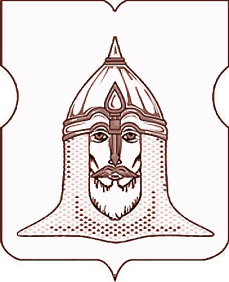 СОВЕТ ДЕПУТАТОВМУНИЦИПАЛЬНОГО ОКРУГА ГОЛОВИНСКИЙРЕШЕНИЕ26.06.2014 года № 59Согласно пункту 23.1 части 1 Закона города Москвы от 6 ноября 2002 года N 56 "Об организации местного самоуправления в городе Москве", части 2 статьи 69 Закона города Москвы от 25 июня 2008 года № 28 "Градостроительный кодекс города Москвы", принимая во внимание письмо управы Головинского района города Москвы от 05 июня 2014 года № 7-5-2073/4Советом депутатов принято решение: 1. Согласовать градостроительный план земельного участка, расположенного по адресу: улица Смольная, владение 4.
2. Просить Общество с ограниченной ответственностью «ЛУКОЙЛ-Центрнефтепродукт» владельца автозаправочной станции №550 расположенной по адресу: улица Смольная, владение 4 (далее – АЗС) в целях социального участия в развитии Головинского района города Москвы, произвести за собственные средства работы по ремонту дороги ведущей от АЗС через гаражный комплекс к жилому дому по адресу: Кронштадтский бульвар, дом 35А.
3. Администрации муниципального округа Головинский:3.1.           В течение трех рабочих дней направить настоящее решение:-        в комиссию Северного административного округа города Москвы по вопросам градостроительства, землепользования и застройки при Правительстве Москвы;-        в управу Головинского района города Москвы;-        в Общество с ограниченной ответственностью «ЛУКОЙЛ-Центрнефтепродукт».3.2.           Разместить настоящее решение на официальном сайте органов местного самоуправления муниципального округа Головинский www.nashe-golovino.ru.
4. Настоящее решение вступает в силу со дня его принятия.
5. Контроль исполнения настоящего решения возложить на заместителя Председателя Совета депутатов муниципального округа Головинский - Архипцову Н.В. и председателя комиссии по благоустройству, реконструкции, землепользованию и охране окружающей среды – депутата Борисову Е.Г.Заместитель ПредседателяСовета депутатов муниципальногоокруга Головинский                                                                                    Н.В. Архипцова